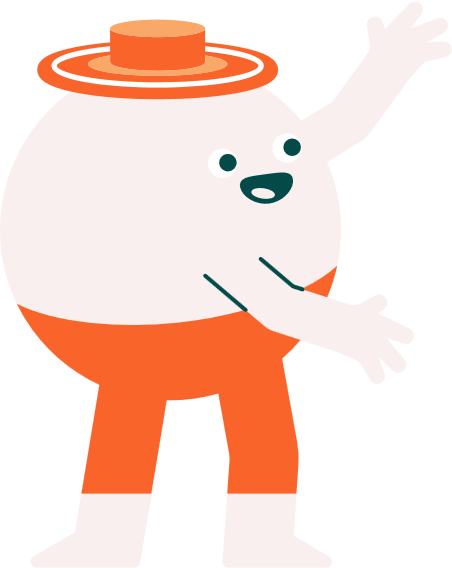 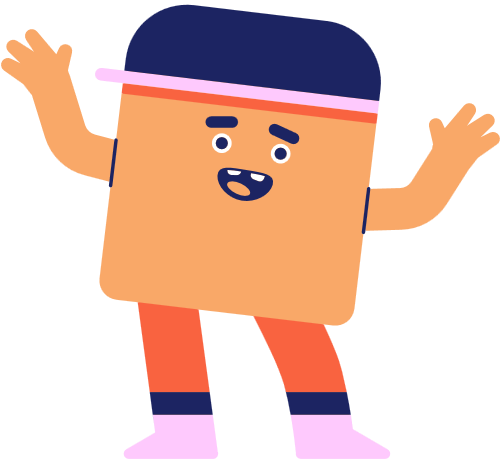 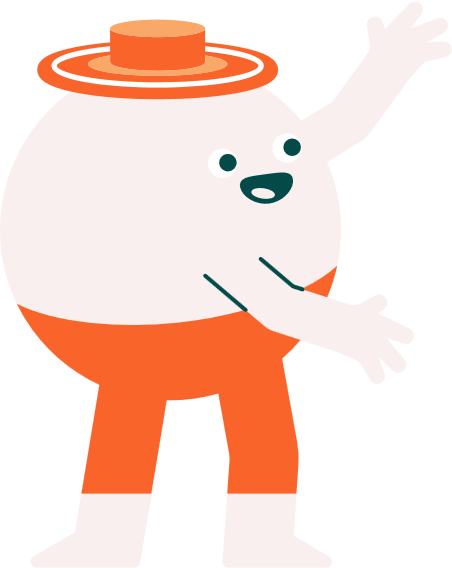 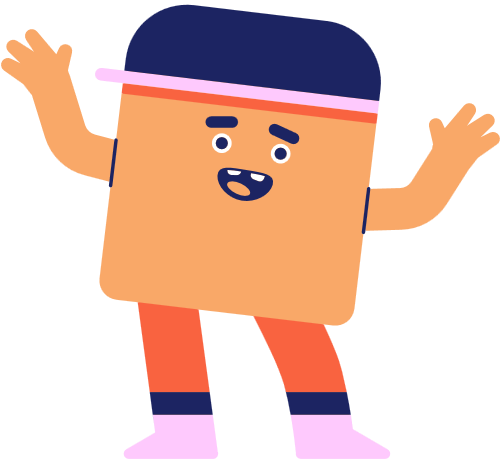 第二梯(2024年7/8~7/12)遠哲科學夏令營課程表-低年級第二梯(2024年7/8~7/12)遠哲科學夏令營課程表-低年級第二梯(2024年7/8~7/12)遠哲科學夏令營課程表-低年級第二梯(2024年7/8~7/12)遠哲科學夏令營課程表-低年級第二梯(2024年7/8~7/12)遠哲科學夏令營課程表-低年級第二梯(2024年7/8~7/12)遠哲科學夏令營課程表-低年級時　間第一天第二天第三天第四天第五天上午報   到報   到報   到報   到報   到上午相見歡｢紙」紙點點林冠汝 老師（化學）拼拼湊凑都是畫許文化 老師（數學）彩色的影子宋依倫 老師(物理）藝數三明治李佳玲 老師（數學）上午下課時間下課時間下課時間下課時間下課時間上午動動描圖紙盧俊良 老師（物理）真假魚子醬？分子料理的世界龔佳昀 老師（食品科學）都是幻覺顏偉晟 老師（物理）磁鐵真好玩黃炯彬 老師（物理）寶石金龜洪敬承 老師(生物）中午-用餐休息肚子咕咕~吃飯囉~睡個午覺精神好肚子咕咕~吃飯囉~睡個午覺精神好肚子咕咕~吃飯囉~睡個午覺精神好肚子咕咕~吃飯囉~睡個午覺精神好肚子咕咕~吃飯囉~睡個午覺精神好下午紙蜻蜓廖進德 老師（物理）酵母酵酵酵林意紋 老師（食品科學）液態氮與物質三態變化謝甫宜 老師（化學）彩色分層果汁蕭志堅 老師（化學）科學動一動（物理）下午休息一下休息一下休息一下休息一下休息一下下午搖搖發電與敲敲發電曾秋雲 老師（物理）數字牌牌站張敬楷 老師（數學）色彩變變變柯文賢 老師（物理）鏡中萬象許兆芳 老師（物理）結業式17:00~17:20課後談心課後談心課後談心課後談心課後談心17:30放學囉！！放學囉！！放學囉！！放學囉！！放學囉！！